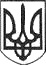 РЕШЕТИЛІВСЬКА МІСЬКА РАДАПОЛТАВСЬКОЇ ОБЛАСТІВИКОНАВЧИЙ КОМІТЕТРІШЕННЯ29 грудня 2021 року                                                                                         № 400Про передачу приміщень на баланс Комунального некомерційного підприємства „Центр первинної медико-санітарної допомоги Решетилівської міської ради Полтавської області”	Керуючись Законом України „Про місцеве самоврядування в Україні”, розглянувши клопотання Комунального некомерційного підприємства „Центр первинної медико-санітарної допомоги Решетилівської міської ради Полтавської області” від 22.12.2021 № 01-11/2097 та з метою забезпечення функціонування окремих структурних підрозділів в статусі фельдшерських пунктів, виконавчий комітет Решетилівської  міської радиВИРІШИВ:	1. Передати з 01 січня 2022 року індивідуально визначене майно (приміщення) з балансу виконавчого комітету Решетилівської міської ради на баланс Комунального некомерційного підприємства „Центр первинної медико-санітарної допомоги Решетилівської міської ради Полтавської області”, розташовані за адресами:1) провулок Шкільний, 1, с. Михнівка, Полтавський район, Полтавська область, приміщення загальною площею 48,5 кв.м;2) вулиця Центральна, 27, с. Пащенки, Полтавський район, Полтавська область, приміщення загальною площею 56,1 кв.м;3) вулиця Центральна, 46, с. Нова Михайлівка, Полтавський район, Полтавська область, приміщення загальною площею 41,13 кв.м. 	2.  Створити комісію з приймання – передачі в складі:- Сивинська Інна Василівна – перший заступник міського голови;- Момот Світлана Григорівна – начальник відділу бухгалтерського обліку, звітності та адміністративно-господарського забезпечення — головний бухгалтер;- Зигаленко Віктор Іванович – головний спеціаліст відділу з юридичних питань та управління комунальним майном;- Лугова Наталія Іванівна – директор Комунального некомерційного підприємства „Центр первинної медико-санітарної допомоги Решетилівської міської ради Полтавської області”;- Срібна Світлана Василівна – головний бухгалтер Комунального некомерційного підприємства „Центр первинної медико-санітарної допомоги Решетилівської міської ради Полтавської області”.Міський голова								О.А ДядюноваСписок розсилки рішення виконавчого комітету від 29.12.2021 № 400„Про передачу приміщень на баланс Комунального некомерційного підприємства „Центр первинної медико-санітарної допомоги Решетилівської міської ради Полтавської області”Головний спеціаліст відділу з юридичних питань та управління комунальним майном                                                 В.І. Зигаленко№ з/пАдресатКількість рішеньКількість копій1Керуючий справами 1-2Відділ з юридичних питань та управління комунальним майном-13Відділ бухгалтерського обліку, звітності та адміністративно-господарського забезпечення11